РЕШЕНИЕРассмотрев проект решения о внесении изменения в Решение Городской Думы Петропавловск-Камчатского городского округа от 18.11.2010 № 305-нд                            «О земельном налоге на территории Петропавловск-Камчатского городского округа», разработанный рабочей группой, созданной решением Городской Думы Петропавловск-Камчатского городского округа от 23.09.2016 № 1074-р,
и внесенный председателем Городской Думы Петропавловск-Камчатского городского округа Смирновым С.И., в соответствии со статьями 5, 387 Налогового кодекса Российской Федерации, статьей 28 Устава Петропавловск-Камчатского городского округа, Городская Дума Петропавловск-Камчатского городского округаРЕШИЛА:1. Принять Решение о внесении изменения в Решение Городской Думы Петропавловск-Камчатского городского округа от 18.11.2010 № 305-нд                          «О земельном налоге на территории Петропавловск-Камчатского городского округа». 2. Направить принятое Решение временно исполняющему полномочия Главы Петропавловск-Камчатского городского округа для подписания и обнародования.РЕШЕНИЕот 24.11.2016 № 527-ндО внесении изменения в Решение Городской Думы Петропавловск-Камчатского городского округа от 18.11.2010 № 305-нд «О земельном налоге на территории Петропавловск-Камчатского городского округа» Принято Городской Думой Петропавловск-Камчатского городского округа(решение от 21.11.2016 № 1179-р)1. Пункт 3 части 1 статьи 3 изложить в следующей редакции:«3) граждане, признанные малоимущими в порядке, установленном постановлением администрации Петропавловск-Камчатского городского округа (при этом малоимущими признаются одиноко проживающие граждане, а также граждане, среднедушевой доход семьи которых ниже величины прожиточного минимума на душу населения в Камчатском крае, действующей на 31 декабря года, предшествующего году уплаты налога);».2. Настоящее Решение вступает в силу после дня его официального опубликования и распространяется на отношения, возникшие с 01.01.2016.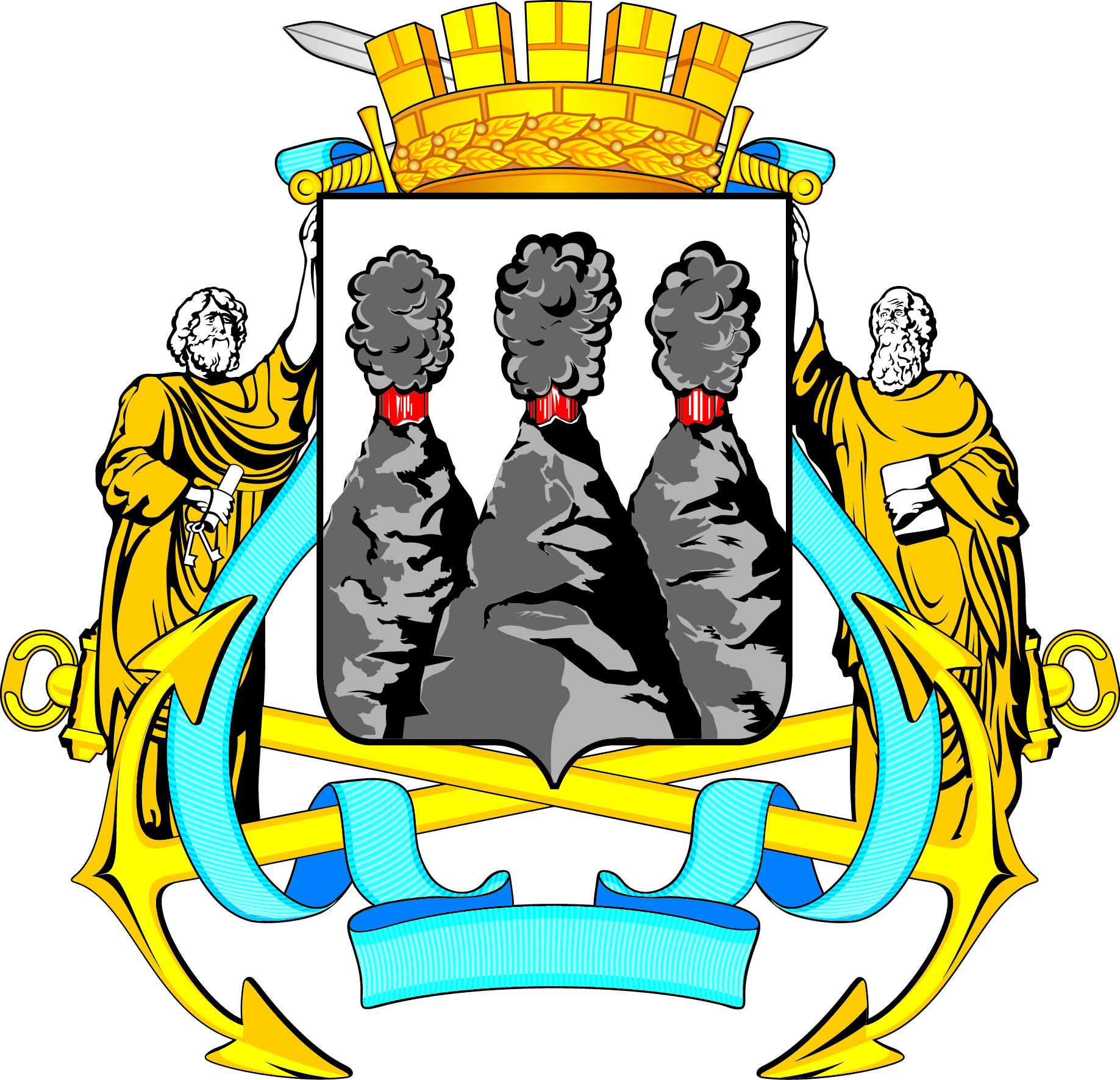 ГОРОДСКАЯ ДУМАПЕТРОПАВЛОВСК-КАМЧАТСКОГО ГОРОДСКОГО ОКРУГАот 21.11.2016 № 1179-р53-я (внеочередная) сессияг.Петропавловск-КамчатскийО принятии решения о внесении изменения в Решение Городской Думы Петропавловск-Камчатского городского округа от 18.11.2010 № 305-нд                    «О земельном налоге на территории Петропавловск-Камчатского городского округа» Председатель Городской Думы Петропавловск-Камчатского городского округа С.И. СмирновГОРОДСКАЯ ДУМАПЕТРОПАВЛОВСК-КАМЧАТСКОГО ГОРОДСКОГО ОКРУГАВременно исполняющий полномочия Главы Петропавловск-Камчатского городского округаВ.Ю. Иваненко